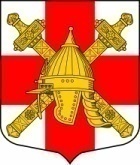 АДМИНИСТРАЦИЯСИНЯВИНСКОГО ГОРОДСКОГО ПОСЕЛЕНИЯКИРОВСКОГО МУНИЦИПАЛЬНОГО РАЙОНА ЛЕНИНГРАДСКОЙ ОБЛАСТИП О С Т А Н О В Л Е Н И Еот   «18» января 2022 года  № 6Об утверждении Порядка предоставления в 2022 году субсидии на организацию временного трудоустройства несовершеннолетних граждан в возрасте от 14 до 18 лет в свободное от учебы время на территории Синявинского городского поселения Кировского муниципального района Ленинградской областиВ соответствии со статьей 78 Бюджетного кодекса Российской Федерации, решением совета депутатов  Синявинского городского поселения Кировского муниципального района Ленинградской области от 16.12.2021 № 24 «О бюджете Синявинского городского поселения Кировского муниципального района Ленинградской области на 2022 год и на плановый период 2023-2024 годы» и Положением о бюджетном процессе, утвержденным решением совета депутатов Синявинского городского поселения от 20.07.2017 № 15:Утвердить Порядок предоставления в 2022 году субсидии на организацию временного трудоустройства несовершеннолетних граждан в возрасте от 14 до 18 лет в свободное от учебы время на территории Синявинского городского поселения согласно приложению 1.Утвердить Порядок возврата в бюджет Синявинского городского поселения в 2022 году субсидий на организацию временного трудоустройства несовершеннолетних граждан в возрасте от 14 до 18 лет в свободное от учебы время на территории Синявинского городского поселения в случае нарушения условий их предоставления согласно приложению 2.Создать комиссию по отбору организаций на получение в 2022 году субсидии на организацию временного трудоустройства несовершеннолетних граждан в возрасте от 14 до 18 лет в свободное от учебы время на территории Синявинского городского поселения в составе согласно приложению 3.Опубликовать информацию о проведении конкурса по отбору организаций на получение в 2022 году субсидий на организацию временного трудоустройства несовершеннолетних граждан в возрасте от 14 до 18 лет в свободное от учебы время на территории Синявинского городского поселения на сайте.Контроль за исполнением настоящего постановления оставляю за собой.     Глава администрации                                                                        Е.В. ХоменокРазослано: в дело, членам комиссииУТВЕРЖДЕНпостановлением администрации Синявинского городского поселения Кировского муниципального районаЛенинградской области от 18 января 2022 г.  №  6(приложение 1)ПОРЯДОКпредоставления в 2022 году субсидии на организацию временного трудоустройства несовершеннолетних граждан в возрасте от 14 до 18 лет в свободное от учебы время на территории Синявинского городского поселенияОбщие положения.1.1. Настоящий Порядок разработан в соответствии с Бюджетным кодексом Российской Федерации, Федеральным законом от 06.10.2003 № 131 - ФЗ «Об общих принципах организации местного самоуправления в Российской Федерации», Законом Российской Федерации от 19.04.1991 № 1032-1 «О занятости населения в Российской Федерации», регулирует отношения, возникающие в связи с предоставлением субсидий на организацию и финансирование временного трудоустройства несовершеннолетних  граждан в возрасте от 14 до 18 лет в свободное от учебы время на территории Синявинского городского поселения.1.2. Субсидии на организацию временного трудоустройства несовершеннолетних граждан в возрасте от 14 до 18 лет в свободное от учебы время на территории Синявинского городского поселения (далее - субсидии) предоставляются в случаях, предусмотренных решением совета депутатов Синявинского городского поселения Кировского муниципального района Ленинградской области от 16 декабря 2021 года     № 24 "О бюджете Синявинского городского поселения Кировского муниципального района Ленинградской области на 2022 год и на текущий период 2023-2024 годы".1.3. Предоставление субсидий из бюджета Синявинского городского поселения осуществляется в соответствии с настоящим Порядком и бюджетной росписью в пределах лимитов бюджетных обязательств, предусмотренных на данные цели на 2022 год.1.4. Субсидии предоставляются зарегистрированным в установленном порядке юридическим лицам любой организационно-правовой формы, за исключением государственных (муниципальных) учреждений, а также индивидуальным предпринимателям (далее – получатели субсидии), за счет средств бюджета Синявинского городского поселения, предусмотренных соответствующей целевой статьей расходов бюджета, на безвозмездной и безвозвратной основе в целях возмещения затрат на временное трудоустройство несовершеннолетних граждан в возрасте от 14 до 18 лет в свободное от учебы время на территории Синявинского городского поселения.1.5. Субсидии предоставляются зарегистрированным в установленном порядке юридическим лицам любой организационно-правовой формы, за исключением государственных (муниципальных) учреждений, а также индивидуальным предпринимателям,  прошедшим конкурсный отбор представленных документов, определенным конкурсной комиссией администрации по проведению конкурсного отбора на право получения субсидии, и заключившим с администрацией Синявинского   городского поселения договор на предоставление субсидии на  временное трудоустройство несовершеннолетних граждан в возрасте от 14 до 18 лет в свободное от учебы время на территории Синявинского городского поселения.1.6. Юридические лица и индивидуальные предприниматели для участия в конкурсном отборе представляют в администрацию заявки на участие в конкурсном отборе (далее – заявки) в соответствии с Приложением к настоящему Порядку.Условия предоставления субсидии2.1. Субсидии предоставляются зарегистрированным в установленном порядке юридическим лицам любой организационно-правовой формы, за исключением государственных (муниципальных) учреждений, а также индивидуальным предпринимателям (далее - получатели субсидии), оказывающим на территории Синявинского городского поселения услуги и отвечающим следующим требованиям на первое число месяца, предшествующего месяцу, в котором планируется заключение соглашения:2.1.1. у получателей субсидий должна отсутствовать неисполненная обязанность по уплате налогов, сборов, страховых взносов, пеней, штрафов, процентов, подлежащих уплате в соответствии с законодательством Российской Федерации о налогах и сборах;2.1.2. у получателей субсидий должна отсутствовать просроченная задолженность по возврату в бюджет бюджетной системы Российской Федерации, из которого планируется предоставление субсидии в соответствии с правовым актом, субсидий, бюджетных инвестиций, предоставленных в том числе в соответствии с иными правовыми актами, и иная просроченная задолженность перед бюджетом бюджетной системы Российской Федерации, из которого планируется предоставление субсидии в соответствии с правовым актом;2.1.3. получатели субсидий - юридические лица не должны находиться в процессе реорганизации, ликвидации, банкротства, а получатели субсидий - индивидуальные предприниматели не должны прекратить деятельность в качестве индивидуального предпринимателя;2.1.4. в реестре дисквалифицированных лиц должны отсутствовать сведения о дисквалифицированном руководителе, членах коллегиального исполнительного органа, лице, исполняющем функции единоличного исполнительного органа, или главном бухгалтере участника отбора, являющегося юридическим лицом, об индивидуальном предпринимателе и о физическом лице – производителе товаров, работ, услуг, являющихся участниками отбора;2.1.5. получатели субсидий не должны являться иностранными юридическими лицами, а также российскими юридическими лицами, в уставном (складочном) капитале которых доля участия иностранных юридических лиц, местом регистрации которых является государство или территория, включенные в утверждаемый Министерством финансов Российской Федерации перечень государств и территорий, предоставляющих льготный налоговый режим налогообложения и (или) не предусматривающих раскрытия и предоставления информации при проведении финансовых операций (офшорные зоны) в отношении таких юридических лиц, в совокупности превышает 50 процентов;2.1.6. получатели субсидий не должны получать средства из бюджета Синявинского городского поселения на основании иных нормативных правовых актов или муниципальных правовых актов на цели, указанные в пункте 3.1. настоящего Положения;2.1.7. получатель  субсидии в рамках исполнения обязательств по договору самостоятельно и за свой счет несет ответственность за соблюдение требований по охране труда и технике безопасности, назначает ответственного руководителя по организации временной занятости несовершеннолетних граждан, производит оплату труда несовершеннолетних  в соответствии с нормами федерального законодательства о труде для данной категории граждан.Цели предоставления субсидий3.1. Субсидии предоставляются в целях организации временного трудоустройства несовершеннолетних граждан в возрасте от 14 до 18 лет в свободное от учебы время на территории Синявинского городского поселения.Порядок предоставления субсидии4.1. Порядок проведения конкурсного отбора4.1.1. Постановлением администрации определяется состав конкурсной комиссии. Информация о проведении конкурса на право получения субсидии на временное трудоустройство несовершеннолетних граждан в возрасте от 14 до 18 лет в свободное от учебы время на территории Синявинского городского поселения размещается на сайте Синявинского городского поселения. 4.1.2. Конкурсный отбор проводится комиссией по проведению конкурсного отбора на право получения субсидий (далее - комиссия).4.2. Конкурсная комиссия и конкурсный отбор4.2.2. Заседание комиссии по проведению конкурсного отбора претендентов проводится без участия претендентов в форме конкурса документов.4.2.3. Комиссию возглавляет председатель, организующий работу комиссии и проводящий ее заседания.4.2.4. Для участия в конкурсном отборе на предоставление субсидии претенденты в течение 6 дней со дня опубликования информации о проведении конкурса, но не позднее, чем за 1 день до начала конкурсного отбора подают секретарю конкурсной комиссии по адресу: 187300, Ленинградская область, Кировский район, г.п. Синявино, ул. Лесная, д.18Б заявление, а также документы, указанные в разделе 5 настоящего Порядка.4.2.5. Секретарь комиссии: принимает заявления и документы и ведет их учет; заверяет копии с оригиналов документов;проводит проверку представленных претендентами заявлений и документов на соответствие действующему законодательству, а также соответствие их комплектности разделу 5 настоящего Порядка; формирует проект повестки заседания комиссии (далее – проект повестки) и передает ее председателю комиссии с приложением поданных претендентами заявлений и документов для вынесения на рассмотрение комиссии; оповещает членов комиссии и претендентов о проведении заседания комиссии за сутки до его проведения; ведет протокол заседания комиссии и обеспечивает его хранение, а также хранение документов претендентов и получателей субсидии в течение трех лет со дня проведения заседания; оформляет решение комиссии, готовит проекты постановлений администрации и проекты договоров с претендентами, прошедшими конкурсный отбор.4.2.6 Дату и время проведения заседания комиссии устанавливает председатель комиссии в соответствии с настоящим Порядком.4.2.7. Комиссия правомочна решать вопросы, если на ее заседании присутствуют более половины членов комиссии.4.2.8. Решение комиссии принимается большинством голосов членов комиссии, присутствующих на ее заседании.4.2.9. В случае поступления только одной заявки, соответствующей всем требованиям и критериям, установленным настоящим Порядком, комиссия вправе приступить к ее рассмотрению и признать прошедшей конкурсный отбор.4.2.10. Решение комиссии оформляется протоколом, который подписывает председатель и секретарь комиссии.4.2.11. В течение 3 рабочих дней с момента окончания срока приема заявлений от претендентов на получение субсидии председатель комиссии обеспечивает рассмотрение представленных претендентами заявлений и документов на:  соответствие требованиям, установленным разделом 5 настоящего Порядка; выбор наиболее предпочтительного предложения по критерию отбора.4.2.12. Комиссия осуществляет  конкурсный отбор для получения субсидии  с учетом следующих критериев:         претендент является юридическим лицом/индивидуальным предпринимателем, зарегистрированным на территории Синявинского городского поселения;наличие опыта участия на рынке труда в организации и проведении временного трудоустройства  несовершеннолетних в возрасте от 14 до 18 лет  в свободное от учебы время;наличие кадрового состава, необходимого для достижения результатов предоставления субсидии; наличие необходимых материально-технических средств;место проведения и характер работ.На основании результатов оценки и сопоставления конкурсных заявок комиссия каждой конкурсной заявке относительно других по мере оценки значимости представленных документов присваивает порядковый номер. Конкурсной заявке, в которой содержатся лучшие условия исполнения договора, присваивается первый номер. Победителем конкурса признается участник конкурса, который предложил лучшие условия в конкурсной заявке, и которой присвоен первый номер.4.2.13. На основании результатов рассмотрения заявок комиссия принимает решение:о заключении с претендентом договора о предоставлении субсидии (далее – положительное решение);об отказе в заключении договора о предоставлении субсидии с претендентом (далее – отрицательное решение).4.2.14. Отрицательное решение формируется комиссией в следующих случаях:представление претендентом на получение субсидии заявления с нарушением установленных настоящим положением формы и сроков;представление претендентом на получение субсидии документов, не соответствующих перечню документов, указанному в разделе 4 настоящего Порядка;представление претендентом на получение субсидии недостоверных сведений. 4.2.15. Положительное решение комиссии служит основанием для подготовки секретарем комиссии в течение 3-х рабочих дней со дня заседания комиссии проекта постановления администрации о предоставлении субсидии претенденту, прошедшему конкурсный отбор (далее – получатель субсидии), и проекта договора администрации с получателем субсидии 4.2.16. Получатель субсидии обязан в течение двух рабочих дней со дня извещения его о вступлении в силу постановления администрации подписать договор о предоставлении субсидии.4.2.17. Основанием для предоставления субсидий является договор, заключённый между Администрацией и получателями субсидий, в котором предусматриваются:     цели, условия, сроки предоставления субсидий, а также их размер;     порядок перечисления субсидий получателям субсидий;     порядок, сроки и формы представления получателями субсидий отчетности о выполнении условий представления субсидий;     право администрации в течение срока действия договора проводить проверки выполнения условий предоставления субсидий;     порядок возврата в бюджет Синявинского городского поселения получателями субсидий остатков субсидий, не использованных в срок, установленный договором о предоставлении субсидий (далее - договор);     сроки, в течение которых должен быть осуществлен возврат неиспользованных остатков субсидий;     ответственность за несоблюдение получателями субсидий условий договора, предусматривающая возврат в бюджет Синявинского городского поселения субсидий;	запрет приобретения за счет полученных средств иностранной валюты, за исключением операций, осуществляемых в соответствии с валютным законодательством Российской Федерации при закупке (поставке) высокотехнологичного импортного оборудования, сырья и комплектующих изделий, а также связанных с достижением целей предоставления этих средств иных операций, определенных муниципальными правовыми актами, регулирующими предоставление субсидий указанным юридическим лицам;      согласие получателя субсидии (за исключением государственных (муниципальных) унитарных предприятий, хозяйственных товариществ и обществ с участием публично - правовых образований в их уставных (складочных) капиталах), а также коммерческих организаций с участием таких товариществ и обществ в их уставных (складочных) капиталах) на осуществление главным распорядителем бюджетных средств, предоставившим субсидии, и органом муниципального финансового контроля проверок соблюдения получателями субсидий условий, целей и порядка их предоставления.Если к сроку рассмотрения заявок на участие в конкурсе на получение субсидии не подана ни одна заявка, конкурс признается не состоявшимся и администрация  заново размещает извещение о проведении конкурса.5. Перечень документов, представляемых для получения субсидии5.1 Перечень документов, предоставляемых юридическим лицом любой организационно-правовой формы, за исключением государственных и муниципальных учреждений, индивидуальным предпринимателем на участие в конкурсном отборе:заявка на участие в конкурсном отборе с указанием наименования организации, организационно-правовой формы, Ф.И.О. ИП, ИНН, КПП, банковских реквизитов, контактных телефонов и факса, адреса электронной почты (при наличии), фамилия, имя, отчество руководителя организации (по форме Приложения 1 к настоящему Порядку). Заявка должна быть подписана руководителем и заверена печатью организации.копия Устава (заверенная печатью и подписью руководителя);копия выписки из Единого государственного реестра юридических лиц;свидетельство о внесении записи в Единый государственный реестр юридических лиц (представляется копия, заверенная печатью и подписью руководителя);копия свидетельства о постановке на налоговый учет в налоговом органе (заверенная печатью и подписью руководителя);обоснование и расчеты необходимого объема финансирования (смета);копии свидетельства о государственной регистрации в качестве индивидуального предпринимателя;выписка из Единого государственного реестра индивидуальных предпринимателей;индивидуальные предприниматели предоставляют паспорт гражданина РФ (предъявляется лично) и его копию со страниц с фамилией, именем, отчеством и местом регистрации по месту жительства индивидуального предпринимателя;справка о наличии опыта участия на рынке труда в организации и проведении временного трудоустройства  несовершеннолетних в возрасте от 14 до 18 лет  в свободное от учебы время;справка о наличии необходимых материально-технических средств;справка о месте проведения и характере работ.Претендент может представить и иные документы, характеризующие его деятельность.6. Виды оплачиваемых временных работВременные  работы на территории Синявинского городского поселения в  соответствии с настоящим Порядком могут быть организованы по следующим направлениям:благоустройство детских и спортивных площадок;озеленение территорий  зеленых насаждений внутриквартального озеленения;участие в обеспечении чистоты и порядка на территории муниципального образования;другие направления трудовой деятельности, носящей временный или сезонный характер.7. Порядок финансирования и предоставления отчетности7.1 Финансирование мероприятий на организацию трудоустройства несовершеннолетних граждан в возрасте от 14 до 18 лет в свободное от учебы время на территории Синявинского городского поселения производится в соответствии с расчетом затрат на одного участника мероприятий в пределах бюджетных ассигнований, предусмотренных в решении совета депутатов Синявинского городского поселения  Кировского муниципального района Ленинградской области от 16 декабря 2021 года    № 24 "О бюджете Синявинского городского поселения Кировского муниципального района Ленинградской области на 2022 год и на плановый период 2023-2024 годы»" и лимитов бюджетных обязательств.7.2. Главным распорядителем бюджетных средств является администрация Синявинского городского поселения (далее Администрация).7.3. Получатели субсидии не позднее десяти рабочих дней по истечении отчетного месяца предоставляют в администрацию заявку-отчет на перечисление субсидии за отчетный месяц по форме согласно Приложению 2 к настоящему Порядку, с приложением следующих документов:копии приказов  получателя субсидии о приеме несовершеннолетних граждан в возрасте от 14 до 18 лет на работу;копии срочных трудовых договоров с несовершеннолетними гражданами в возрасте от 14 до 18 лет;список несовершеннолетних  граждан, занятых (участвующих) на временных работах;акт о сдаче-приемке работ по договору;копия табеля учета использования рабочего времени за отчетный месяц;бухгалтерская справка и копии платежных ведомостей (платежных поручений) на выплату заработной платы;заверенная установленным порядком карточка учета страховых взносов;прочие документы по запросу администрации.7.4. Проверка документов и проверка расчета размера субсидий, подлежащих перечислению получателям субсидий, обеспечивается главным бухгалтером администрации, после чего заявка-отчет с прилагаемыми документами направляются для утверждения главе администрации.7.5. Администрация осуществляет перечисление субсидии на расчетный счет получателя субсидии, указанный в договоре, в размерах, определенных в заявке-отчете на перечисление субсидии, в течение 10 рабочих дней со дня утверждения главой администрации заявки-отчета.8. Контроль за целевым использованием средств субсидии и ответственность получателей субсидии. Условия и порядок возврата субсидий8.1. Администрация имеет право в течение срока действия договора запрашивать у получателя субсидии документы, расчеты, пояснения в письменной форме, подтверждающие целевое использование средств субсидии, и соответствие расходов, осуществляемых за счет средств местного бюджета, требованиям действующего законодательства.8.2. При выявлении случаев нарушений получателем субсидии условий предоставления субсидии и (или) нецелевого использования субсидии получателем субсидии, администрация  составляет акт о нарушении условий предоставления субсидий (далее — Акт), в котором указываются выявленные нарушения и сроки их устранения, и (или) обосновывается временное прекращение предоставления субсидии до устранения выявленных нарушений.8.3. На основании Акта администрация  принимает решение о возврате в местный бюджет субсидии, которое оформляется постановлением администрации Синявинского городского поселения и направляется вместе с требованием о возврате субсидии в местный бюджет, содержащим сумму, сроки, код бюджетной классификации Российской Федерации, по которому должен быть осуществлен возврат субсидии, получателю субсидии в течение пяти рабочих дней со дня вступления в силу данного постановления администрации.8.4. В случае выявления в результате проверки уполномоченными органами нарушений получателем субсидии условий предоставления субсидии, субсидия подлежит возврату в местный бюджет в сумме, указанной в Акте проверки. Администрация направляет получателю субсидии уведомление о возврате субсидии, подготовленное согласно Акту проверки. Срок, реквизиты и иные условия возврата субсидий указываются в уведомлении о возврате субсидии.8.5. Администрация  осуществляет контроль возврата денежных средств получателем субсидий в местный бюджет.8.6. В случае не перечисления получателем субсидии денежных средств в местный бюджет в сумме и в срок, указанные в требовании и (или) уведомлении о возврате субсидии, возврат субсидии в местный бюджет осуществляется в судебном порядке.8.7. Остатки  неиспользованных средств подлежат возврату в местный бюджет в течение 15 дней с момента окончания оказания услуг.УТВЕРЖДЕНпостановлением администрации Синявинского городского поселения Кировского муниципального районаЛенинградской области от 18 января 2022 г.  №  6(приложение 2)ПОРЯДОКвозврата субсидий в 2022 годуна организацию временного трудоустройства несовершеннолетних граждан в возрасте  от 14 до 18 лет в свободное от учебы время на территории Синявинского городского поселения1. Настоящий Порядок возврата субсидий в 2022 году на организацию временного трудоустройства несовершеннолетних граждан в возрасте от 14 до 18 лет в свободное от учебы время на территории Синявинского городского поселения в случае нарушения условий их предоставления (далее - Порядок) разработан в соответствии со статьей 78 Бюджетного кодекса Российской Федерации.2. Порядок устанавливает правила возврата в 2022 году в бюджет Синявинского городского поселения субсидий юридическим лицам, организующим временное трудоустройство несовершеннолетних граждан в возрасте от 14 до 18 лет в свободное от учебы время на территории Синявинского городского поселения (далее - субсидии), предусмотренных администрацией Синявинского городского поселения (далее - Администрация) по целевой статье расходов «Субсидии юридическим лицам, организующим временное трудоустройство несовершеннолетних граждан в возрасте от 14 до 18 лет в свободное от учебы время» (код целевой статьи 989 09 06070 приложение 3 к решению совета депутатов Синявинского городского поселения Кировского муниципального района Ленинградской от 16 декабря 2021 года № 24 "О бюджете Синявинского городского поселения Кировского муниципального района Ленинградской области на 2022 год и на плановый период 2023-2024 годов»).3. В течение срока действия договора о предоставлении в 2022 году субсидий, заключаемого между Администрацией и получателем субсидий, Администрация и уполномоченный орган муниципального финансового контроля имеют право проводить проверки выполнения условий предоставления субсидий и осуществлять контроль за целевым использованием субсидий.4. В случае нарушения условий предоставления субсидий и (или) нецелевого использования субсидий получателями субсидий, выявленного по фактам проверок, проведенных главным распорядителем как получателем бюджетных средств и уполномоченным органом муниципального финансового контроля, Администрация составляет акт о нарушении условий предоставления субсидий и (или) нецелевого использования субсидий (далее - Акт), в котором указываются выявленные нарушения и сроки их устранения.В случае не устранения нарушений в сроки, указанные в Акте, Администрацией принимается решение о возврате в бюджет Синявинского городского поселения предоставленных субсидий, оформляемое постановлением Администрации (далее- Постановление).В течение пяти рабочих дней с даты подписания указанное Постановление направляется получателям субсидий вместе с требованием о возврате субсидий в бюджет Синявинского городского поселения, содержащим сумму, сроки, код бюджетной классификации Российской Федерации, по которому должен быть осуществлен возврат субсидий, реквизиты расчетного счета, на который должны быть перечислены субсидии (далее - Требование).5. В случае выявления нарушений условий предоставления субсидий получателями субсидий в результате проверки органами муниципального  финансового контроля, субсидии подлежат возврату в бюджет Синявинского городского поселения в сумме, указанной в Акте проверки.На основании Акта проверки Администрация направляет получателям субсидий уведомление о возврате субсидий в бюджет Синявинского городского поселения, содержащее сумму, сроки, код бюджетной классификации Российской Федерации, по которому должен быть осуществлен возврат субсидий, реквизиты расчетного счета, на который должны быть перечислены субсидии (далее - Уведомление). 6. Получатели субсидий обязаны осуществить возврат субсидий в течение семи рабочих дней с момента получения Требования или Уведомления.В случае если получатели субсидий не перечислят сумму субсидий в  бюджет Синявинского городского поселения в размере, указанном в Требовании или Уведомлении, и (или) в срок, указанный в абзаце первом настоящего пункта, взыскание суммы субсидий  осуществляется в судебном порядке.7. Контроль за возвратом получателями субсидий денежных средств в бюджет Синявинского городского поселения осуществляет Администрация.УТВЕРЖДЕНпостановлением администрации Синявинского городского поселения Кировского муниципального районаЛенинградской области от 18 января 2022 г.  №  6(приложение 3)Комиссия по отбору организаций на получение в 2022 году субсидии на организацию временного трудоустройства несовершеннолетних граждан в возрасте от 14 до 18 лет  в свободное от учебы время на территории Синявинского городского поселенияПредседатель комиссии:Малиновская А.Д.-  заместитель главы администрацииЧлены комиссии:Барановская Л.А.- начальник управления по общим и правовым вопросам администрацииРемарчук Н.И.-  начальник сектора управления муниципальным имуществом Ивлиева С.И.- ведущий специалист администрацииОтветственный секретарь комиссииВасильева Е.В.-  специалист администрации